Toulouse Treasure Hunt (2): Team BRecord written answers as appropriate. Tick the final column for any tasks you achieve! (5 points for each one)RULESAll members of the group must stay together at all times. No individuals with special missions!You need to provide evidence of your answers by taking a picture of what you found out (no use of Internet on mobile phones) Do not forget to write your answers when appropriateMake a good use of your tourist map as not all questions have an addressRecord written answers as appropriate. Tick the final column for any tasks you achieve! (5 points for each one)RULESAll members of the group must stay together at all times. No individuals with special missions!You need to provide evidence of your answers by taking a picture of what you found out (no use of Internet on mobile phones) Do not forget to write your answers when appropriateMake a good use of your tourist map as not all questions have an addressRecord written answers as appropriate. Tick the final column for any tasks you achieve! (5 points for each one)RULESAll members of the group must stay together at all times. No individuals with special missions!You need to provide evidence of your answers by taking a picture of what you found out (no use of Internet on mobile phones) Do not forget to write your answers when appropriateMake a good use of your tourist map as not all questions have an addressRecord written answers as appropriate. Tick the final column for any tasks you achieve! (5 points for each one)RULESAll members of the group must stay together at all times. No individuals with special missions!You need to provide evidence of your answers by taking a picture of what you found out (no use of Internet on mobile phones) Do not forget to write your answers when appropriateMake a good use of your tourist map as not all questions have an addressAll teams start from Place du Capitole and this treasure hunt must be completed step by step respecting the order of questions. Teams have, this time, questions that may differ and in a different order. Some teams may at times cross each otherTake a “selfie” of your group with the 3 flags on the Mairie’s balcony as a background: Those 3 flags are those of:………………………………………………………………………………………………………………………………………………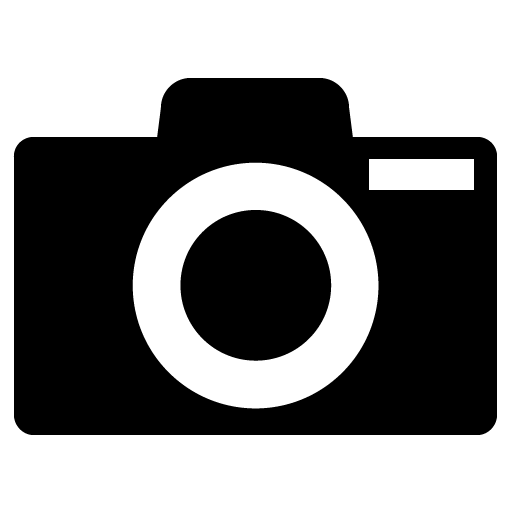 Proceed to 9, Allée Roosevelt one of the streets off Place Wilson. 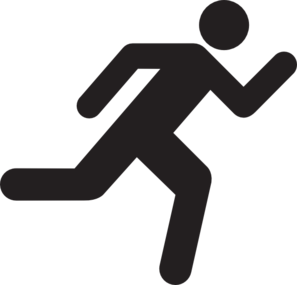 Proceed to 9, Allée Roosevelt one of the streets off Place Wilson. Proceed to 9, Allée Roosevelt one of the streets off Place Wilson. Proceed to 9, Allée Roosevelt one of the streets off Place Wilson. What is written on the commemorative plaque in the street where the cinema stands?……………………………………………………………………………………………………………………………………………… Go to the Jean Jaurès Metro station. Take the entrance next to the Pizzeria in Allée Jean Jaurès !  Go to the Jean Jaurès Metro station. Take the entrance next to the Pizzeria in Allée Jean Jaurès !  Go to the Jean Jaurès Metro station. Take the entrance next to the Pizzeria in Allée Jean Jaurès !  Go to the Jean Jaurès Metro station. Take the entrance next to the Pizzeria in Allée Jean Jaurès ! Inside the metro, you need to find at least one red circle or red oval, a form of modern art painted somewhere on the walls of the station.Take a photo the group pointing at the painting! Go south towards 40, rue de la pomme! Go south towards 40, rue de la pomme! Go south towards 40, rue de la pomme! Go south towards 40, rue de la pomme!What was the main achievement of the Resistance fighter who used to live there ?……………………………………………………………………………..…………………………………………………………………………….Now find on the map, 46 rue du LanguedocNow find on the map, 46 rue du LanguedocNow find on the map, 46 rue du LanguedocNow find on the map, 46 rue du LanguedocRead what is written on the plaque (take a picture):Who lived at this address?…………………………………..Who was he? …………………………………………………What is Languedoc?.......................................................... Head towards le marché de Carmes, Place des Carmes Head towards le marché de Carmes, Place des Carmes Head towards le marché de Carmes, Place des Carmes Head towards le marché de Carmes, Place des CarmesEnter the market and find on the floor the cross that symbolises this region and take a picture. At least one group member standing at each branch of the cross. What is the name of that cross?…………………………………………………………………..Proceed to the corner of place de la Daurade and rue de la DauradeProceed to the corner of place de la Daurade and rue de la DauradeProceed to the corner of place de la Daurade and rue de la DauradeProceed to the corner of place de la Daurade and rue de la DauradeIf you now follow the red brick wall towards the Garonne river you should find on the right in the lower part of the wall, a small hole with a device to secure a boat. Take a picture and explain why it is so high in relation to the river level?……………………………………………………………………..Proceed to Place de la Bourse and then Rue de la BourseProceed to Place de la Bourse and then Rue de la BourseProceed to Place de la Bourse and then Rue de la BourseProceed to Place de la Bourse and then Rue de la BourseIn that street is a special shop selling products made from a plant that made the wealth of Toulouse in the middle Ages.What is the name of the plant in French & English?...........................What is the name of the shop? (take a picture):………………………………………………………………………………………………………Now proceed to Rue GambettaNow proceed to Rue GambettaNow proceed to Rue GambettaNow proceed to Rue GambettaFind the prestigious state school, Lycée de Pierre de Fermat and find out the name of the old building where this old school is today (Take a picture justifying your choice):It should start with the word HOTEL ……………………………………Go back to Place du CapitoleGo back to Place du CapitoleGo back to Place du CapitoleGo back to Place du CapitoleGo through the passage in the middle of the Mairie builiding and when you are nearly at the end of the passage turn left (entrance to Salle des Illustres). Push the door, do not go upstairs and take a photo of the bust of Jean Jaurès.Who was he? :……………………………………………………At this point, you have finished your tour!At this point, you have finished your tour!At this point, you have finished your tour!At this point, you have finished your tour!Walk straight back, you will find yourself back at the starting point – Place Capitole. Well done! Hand your answers to IST staff members!Walk straight back, you will find yourself back at the starting point – Place Capitole. Well done! Hand your answers to IST staff members!Walk straight back, you will find yourself back at the starting point – Place Capitole. Well done! Hand your answers to IST staff members!Walk straight back, you will find yourself back at the starting point – Place Capitole. Well done! Hand your answers to IST staff members!